OCTAVO BASICO   GUIA 4UNIDAD “ Nutrición y Salud”Objetivo :Investigar experimentalmente y explicar las características de los nutrientes (carbohidratos, proteínas, grasas, vitaminas, minerales y agua) en los alimentos y sus efectos para la salud humana.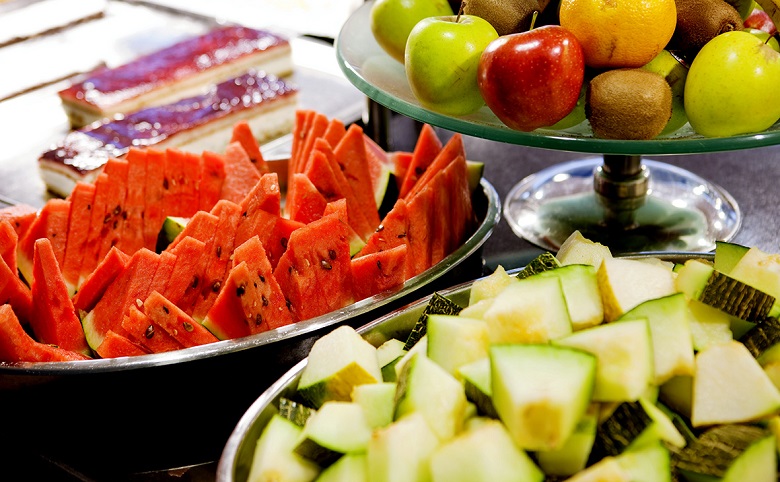 Actvidades:1-“  Una dieta equilibrada y adecuada te ayudará a aumentar tu memoria y mejorará tu capacidad de concentración y bienestar personal haciendo que tu rendimiento académico se mantenga.”La encuesta que te pido llenar a continuación te hará  reflexionar en la idea anteriormente planteada y poder abundar en lo adelante en conceptos importantes que aprenderán y aplicarán en sus estilos de vida.Los tipos de nutrientes más importantes son: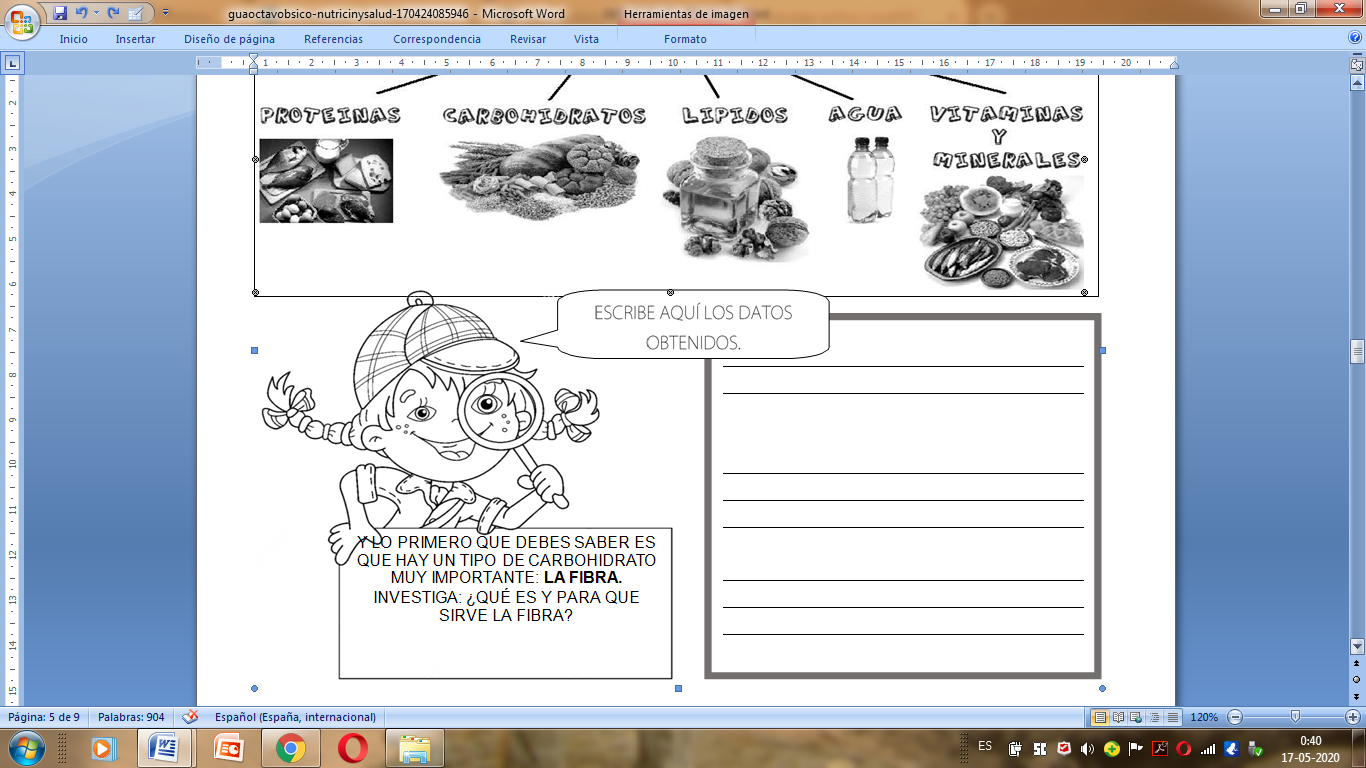 1.¿Crees que tienes una alimentación saludable?  Sí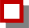  No2.¿Picas entre horas?  Sí No3.¿Sigues algún tipo de dieta?  Sí No4.¿Lees las etiquetas de los alimentos para saber su composición?  Sí No5.¿Comes despacio y sentado?  Sí No6.¿Cuántas comidas realizas al día? 1	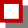 2  3 45 Más de 57.¿Cuántas piezas de fruta o verdura comes diariamente? 1	2  3 45 Más de 58.¿Cuántos lácteos tomas diariamente? 1	2  3 45 Más de 59.¿Cuántas veces al día consumes golosinas, bolsas de snacks o bollería industrial? 1	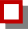 2  3 4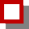 5 Más de 510.¿Cuántas veces a la semana comes carne? 1	2  3 45 Más de 511.¿Cuántas veces a la semana comes pescado? 1	2  3 45 Más de 512.¿Cuántas veces a la semana comes legumbres? 1	2  3 45Más de 513.¿Cuántas veces a la semana comes “comida rápida”?12345Más de 514.¿Cuántos refrescos tomas a la semana? 1	2  3 45 Más de 515.¿Cuántas veces a la semana comes alimentos fritos? 1	2  3 45 Más de 516.¿Cuántos vasos de agua bebes al día? 1-2	3-4 5-6 7-88-10 Más de 10